Результати навчання: Застосовувати положення соціологічних теорій та концепцій до дослідження соціальних змін в Україні та світі (РН-3). Пояснювати закономірності та особливості розвитку і функціонування соціальних явищ у контексті професійних задач (РН-4).Знати специфіку різних видів соціального управління, вміти здійснювати соціологічний супровід управлінської діяльності в різних сферах  суспільного життя(РН-15). Теми що розглядаються Тема 1. Соціологія громадської думки в структурі соціологічного знання.Особлива роль соціології громадської думки в системі знання і актуальність її вивчення і застосування. Спеціальні соціологічні теорії в структурі соціологічної системи знання. Соціологія громадської думки в ряду спеціальних соціологічних теорій. Предмет, цілі, завдання, структура і функції соціології громадської думки. Сучасний рівень розробленості соціології громадської думки: напрями сучасних досліджень, основні дослідні центри. Тенденції та перспективи розвитку соціології громадської думки.Виникнення та розвиток громадської думки як соціального феномену. Історія соціологічного вивчення феномену громадської думки. Історія розвитку наукових досліджень проблем соціології громадської думки в США. Дослідницькі центри Д. Геллапа, С. Харріса. Роль громадської думки в соціально-політичному житті суспільства. Проблеми інстітуціоналізаціі громадської думки в Україні та інших посттоталітарних країнах.Тема 2. Природа громадської думки як стану масової свідомості. Громадська думка як соціальних інститут.Філософсько-соціологічний аналіз сутності громадської думки. Структура громадської думки. Форми прояву в громадській думці специфіки розумових і діяльністних аспектів. Інтеграція в громадській думці наукової та буденної свідомості. Способи збереження і розповсюдження громадської думки. Проблеми аналізу відображення в громадській думці актуальних, дискусійних соціальних процесів і явищ. Фактори вимірювання громадської думки. Типи громадської думки та її основні характеристики. Громадська думка як «спільна» думка групи. Проблема «думки» як оціночного судження. Природа громадської думки. Проблема думки «загального». Проблема ідентифікації громадської думки.Тема3. Структура і функції громадської думки.Особливості визначення суб'єктів громадської думки. Специфіка інтеграціі індивідуального та суспільного у визначенні суб'єктів громадської думки. Розширення меж і масштабів суб'єктів громадської думки в Україні. Простір об'єктів громадської думки. Дискусійність, актуальність, значимість в життєдіяльності суспільства – основні характеристики об'єктів громадської думки. Різноманітність каналів вираження громадської думки та критерії їх класифікації. Типи суджень громадської думки. Два види функцій громадської думки, їх роль при вивченні феномену громадської думки та в ході прийняття управлінських рішень.Тема 4. Процеси формування, функціонування, вираження та обліку громадської думки.Процеси розвитку громадської думки як єдиного процесу існування феномену громадської думки. Проблеми ідентифікації та різноманіття підходів в ідентифікації процесів розвитку громадської думки. Формування громадської думки, її джерела. Проблема розмежування індивідуального та суспільного в ході формування громадської думки. Роль інформації, ідеології та стереотипів в ході формування громадської думки. Функціонування громадської думки. Особливості латентного, актуалізації та опублікованої громадської думки. Закономірності функціонування громадської думки. Вираження  громадської думки, її цілі та методи. Особливості обліку громадської думки.Тема 5. Громадська думка в політичній та економічній діяльності.Громадська думка в соціальному управлінні, процесах підготовки та прийняття рішень. Відмінності у взаємодії громадської думки та соціального управління в різних суспільствах. Роль соціолога в здійсненні сприяння ефективного соціального управління. Економіка, політика, пропаганда – сфери  життєдіяльності суспільства, де найбільш повно використовується феномен громадської думки.Специфіка маркетингових досліджень в епоху ринкової економіки. Основні напрями маркетингових дослідженні і громадської думки. Середовище маркетингу, ринок, товар і його властивості, споживачі, покупці, реклама, фірма – аспекти взаємодії формування громадської думки та маркетингу. Політична діяльність і місце в ній виборів, референдумів, опитувань громадської думки. Вплив громадської думки на: процес організації виборів; відбір кандидата та формування його іміджу; передвиборну програму кандидата, виявлення «цільових» груп електорату; організацію передвиборної пропагандистської кампанії; аналіз ходу виборчої кампанії, прогнозування її результатів. Історія організації виборів і виборчих кампаній.Основні вимоги, що пред'являються до організації референдумів як специфічній формі опитування громадської думки. Прояв різних функцій громадської думки в ході здійснення політичної діяльності.Тема 6. Громадська думка і пропаганда, реклама, паблік релейшенз.Взаємозв'язок між процесами розвитку суспільної думки і природою духовного життя суспільства. Роль і місце пропаганди у розвитку громадської думки. Сутність пропаганди, РR, реклами та проблеми їх взаємодії з громадською думкою. Принципові відмінності пропаганди, ідеології та пропагандистського впливу. Пропагандистське повідомлення та ефект пропаганди. Форми здійснення взаємодія пропаганди і маніпуляції свідомістю. Аспекти впливу пропаганди на громадську думку. Специфічні особливості PR при впливі на громадську думку. Принципова різниця понять «ефект» і «ефективність» в контексті пропаганди. Схеми комунікаційного процесу, що застосовуються до пропагандистського повідомленням. Структура та зміст пропагандистського впливу на процеси формування та функціонування громадської думки.Тема 7. Соціально-психологічні аспекти функціонування громадської думки та методи її вивчення.Методи вивчення громадської думки. Причини ідентифікації методу опитування саме з соціологією громадської думки. Критерії класифікації методів збору соціологічної інформації з урахуванням специфіки соціології громадської думки. Специфіка документів, як носіїв інформації про стан громадської думки. Особливості проведення спостереження як методу збору інформації в рамках соціології громадської думки. Специфіка соціологічного опитування, його особливості, що відрізняють його в тій чи іншій мірі від опитувань, використовуваних в інших науках.Соціальні чинники, які «збурюють» компонент громадської думки. Особливості прояву «збуреного» компоненту громадської думки. Способи коригування «обурення» буденної свідомості при вивченні громадської думки. Психологічні особливості функціонування громадської думки. Вплив соціальних установок на процеси розвитку громадської думки. Дослідник як провокуючий і як нейтралізуючий фактор у функціонуванні громадської думки.Тема 8. Системи соціологічного вивчення громадської думки.Системи опитувань громадської думки. Вимоги, що пред'являються до дослідження, спрямованого на вивчення громадської думки. Принципова різниця між поллінгами і дослідженнями громадської думки. Соціальні функції систем опитувань громадської думки. Класифікація і особливості систем опитування громадської думки Основна проблематика з вивчення досвіду систем опитувань громадської думки. Методологічні та методичні відмінності між інститутами та центрами опитувань громадської думки. Сучасна проблематика досліджень громадської думки, проведених в інституті Геллапа. Характеристика ряду зарубіжних і вітчизняних систем опитувань громадської думки. Сучасна проблематика центрів з вивчення громадської думки при ВНЗ.Форма та методи навчанняПід час проведення лекційних занять з навчальної дисципліни передбачено застосування таких методів навчання: пояснювально-ілюстративний; репродуктивний; частково-пошуковий та проведення лекцій проблемного характеру.Під час проведення семінарських занять застосовується: репродуктивний метод (засвоєння базових понять курсу); частково-пошуковий, або евристичний метод (під час виконання завдань самостійної роботи) та дослідницький (виконання індивідуальних завдань курсової роботи). Деякі семінарські заняття проводяться з використанням методів й форм семінарів-дискусій, робота в малих групах та кейс-методів.Лекції проблемного характеру – передбачають поряд із розглядом основного лекційного матеріалу встановлення та розгляд кола проблемних питань дискусійного характеру, які недостатньо розроблені в науці й мають актуальне значення для теорії та практики. Лекції проблемного характеру відрізняються поглибленою аргументацією матеріалу, що викладається. Вони сприяють формуванню у студентів самостійного творчого мислення, прищеплюють їм пізнавальні навички. Студенти стають учасниками наукового пошуку та вирішення проблемних ситуацій. Семінари-дискусії передбачають обмін думками і поглядами учасників з приводу даної теми, а також розвивають мислення, допомагають формувати погляди та переконання, виробляють вміння формулювати думки й висловлювати їх. Робота в малих групах дає змогу структурувати практично-семінарські заняття за формою і змістом, створює можливості для участі кожного студента в роботі за темою заняття, забезпечує формування особистісних якостей та досвіду соціального спілкування. Кейс-метод (метод аналізу конкретних ситуацій )дає змогу наблизити процес навчання до реальної практичної діяльності спеціалістів і передбачає розгляд виробничих, управлінських та інших проблемних ситуацій у процесі вивчення лекційного матеріалу.Презентації – виступи перед аудиторією, що використовуються для представлення певних досягнень, результатів роботи групи звіту про виконання індивідуальних завдань, проектних робот. Презентації можуть бути як індивідуальними, наприклад виступ одного слухача, так і колективними, тобто виступи двох та більше слухачів. Написання реферату – вид самостійної роботи, що виконується студентом поза аудиторними годинами. Студент вільно обирає тематику з числа тем, які пропонуються планами семінарських занять, або узгоджує з викладачем ініціативну тематику. Наступним кроком студент здійснює бібліографічний пошук, використовуючи бібліотечні фонди або інтернет-ресурси. Також складає план реферату або ставить питання, на які треба отримати аргументовану відповідь. Опанувавши джерела за темою (не менше трьох), студент реферує зміст наукових джерел таким чином, аби розкрити зміст питань або дати відповідь на поставлені питання. Обсяг реферату – до 10 стандартних сторінок, набраних на комп’ютері або написаних власноруч. Реферат оформлюється згідно існуючому в університеті стандарту. Реферат зачитується або його основний зміст доповідається у вільній формі на семінарському занятті, і студент отримує оцінку від викладача.Індивідуальне завдання – вид самостійної роботи поза аудиторними годинами, коли студент, використовуючи лекційний матеріал та додаткові джерела знань, розробляє тему, практичного спрямування. Це може бути розробка певної методики, створення програми соціологічного дослідження або розробка інструментарію.Методи контролю 1. Підсумковий (семестровий) контроль проводиться у формі екзамен або шляхом накопичення балів за поточним контролем по змістовним модулям. Екзамен – письмова або усна відповідь на питання, що містяться в екзаменаційному білеті. Питання екзаменаційних білетів доводяться до студентів заздалегідь. Екзаменаційні білети готує лектор, вони затверджуються на засіданні кафедри і підписуються завідувачем кафедри. Екзаменатора призначає завідувач кафедри. Він має оцінити якість відповіді студента за прийнятою шкалою академічних оцінок.Контрольні питання з курсу до екзамену.Предмет, цілі, завдання, структура та функції соціології громадської думки.Сучасний рівень розробленості соціології громадської думки: напрями сучасних досліджень, основні дослідницькі центри.Історія соціологічного вивчення феномену громадської думки.Історія розвитку наукових досліджень проблем соціології громадської думки в США.Проблеми інституціоналізаціі громадської думки в Україні та інших пострадянських країнах.Філософсько-соціологічний аналіз сутності громадської думки.Структура громадської думки.Способи збереження і поширення громадської думки.Фактори зміни громадської думки.Типи громадської думки та її основні властивості.Природа громадської думки.Проблема думки «громадськості».Проблема ідентифікації громадської думки.Особливості визначення суб'єктів громадської думки.Простір об'єктів громадської думки.Дискусійність, актуальність, значимість в життєдіяльності суспільства - основні характеристики об'єктів громадської думки.Різноманітність каналів вираження громадської думки та критерії їх класифікації.Типи суджень громадської думки.Функції громадської думки, їх роль при вивченні феномена громадської думки та в ході прийняття управлінських рішень.Формування громадської думки, його джерела.Роль інформації, ідеології та стереотипів в ході формування громадської думки.Особливості латентного, актуалізованого і опублікованого громадської думки.Закономірності функціонування громадської думки.Вираження громадської думки, його цілі та методи.Особливості врахування громадської думки.Громадська думка в соціальному управлінні, процесах підготовки та прийняття рішень.Роль соціолога в здійсненні сприяння ефективного соціального управління.Економіка, політика, пропаганда - сфери життєдіяльності суспільства, де найбільш повно використовується феномен громадської думки.Основні напрямки маркетингових дослідженні і громадська думка.Політична діяльність і місце в ній виборів, референдумів, опитувань громадської думки.Зв'язок між політичною діяльністю і особливістю розвитку суспільної думки.Референдум і громадська думка.Роль і місце пропаганди у розвитку громадської думки.Сутність пропаганди, РR, реклами та проблеми їх взаємодії з громадською думкою.Специфічні особливості PR при впливі на громадську думку.Структура та зміст пропагандистського впливу на процеси формування і функціонування громадської думки.Методи вивчення громадської думки.Системи опитувань громадської думки.Класифікація та особливості систем опитувань громадської думки.Характеристика ряду зарубіжних і вітчизняних систем опитувань громадської думки.2.Поточний контроль проводиться за результатами роботи студентів на семінарських заняттях, методом оцінювання контрольних робіт, шляхом оцінювання тестів, самостійних робот, індивідуальних завдань, презентацій, ведення конспектів лекцій.Контроль на семінарських заняттях – оцінювання виступів студентів, відповідей на питання поставлені викладачем, оцінок під час самостійних робот, оцінювання внеску окремих студентів у групову роботу.Контрольна робота – вид поточного контролю знань студентів, який має на меті виявити рівень знань студентів, що отримані за пройденим матеріалом. Дата проведення контрольної роботи доводиться до студентів і призначається по завершенню вивчення змістовного модулю. Питання або практичні завдання готує викладач, що веде практичні заняття, вони узгоджуються з лекційними питаннями і тематикою семінарських занять. Завдання можуть передбачати творчу роботу, відповідь на тестові завдання тощо. Контрольна робота виконується у письмовій формі в присутності викладача, оцінюється за прийнятою шкалою і оцінка може використовувати викладачем для підрахунку кумулятивного балу за підсумками вивчення дисципліни.Перевірка лекційного конспекту проводиться в рамках практичного заняття, присутність на лекції і ведення конспекту може оцінюватися в балах та враховуватися у кумулятивній оцінці.Індивідуальні завдання – оцінюються викладачем або за результатами доповіді на практичному занятті або окремо за наданим текстом.Розподіл балів, які отримують студентиТаблиця 1. – Розподіл балів для оцінювання успішності студента для заліку Таблиця 2. – Шкала оцінюваннязнань та умінь: національна та ЕСТSБазова літератураДопоміжна літератураІнтернет джерела:Архів журналу «Соціологія: теорія, методи, маркетинг». URL: http://stmm.in.ua/archive/Інститут соціології НАН України. URL: http://i-soc.com.ua/ International Sociology: SAGE Journals. URL: https://journals.sagepub.com/home/iss Київськийміжнароднийінститутсоціології. URL: https://www.kiis.com.ua/ Портал «Медіаосвіта і медіаграмотність». URL:http://medialiteracy.org.ua/ Соціологічна асоціація України. URL:http://www.sau.kiev.ua/ Соціологічнагрупа «Рейтинг». URL: http://ratinggroup.ua/ Соціологія та соціальні дослідження: що, як, навіщо? Онлайн курс наплатформіPrometheus. URL: https://courses.prometheus.org.ua/courses/IRF/SOC101/2015_T1/about SOCIS: Центр соціальних та маркетинговихдосліджень. URL: http://socis.kiev.ua/ua/ УкраїнськийінститутсоціальнихдослідженьіменіОлександра Яременка.URL: http://www.uisr.org.ua/  Фонд ДемократичніініціативиіменіІлькаКучеріва. URL: https://dif.org.ua/ Центр Разумкова. URL: http://razumkov.org.ua/ Центр соціальний моніторинг. URL: https://smc.org.ua/Структурно-логічна схема вивчення навчальної дисципліниТаблиця 4. – Перелік дисциплін Провідний лектор:  проф. Бірюкова М.В.		__________________(посада, звання, ПІБ)				(підпис)СОЦІОЛОГІЯ ГРОМАДСЬКОЇ ДУМКИ СИЛАБУССОЦІОЛОГІЯ ГРОМАДСЬКОЇ ДУМКИ СИЛАБУССОЦІОЛОГІЯ ГРОМАДСЬКОЇ ДУМКИ СИЛАБУССОЦІОЛОГІЯ ГРОМАДСЬКОЇ ДУМКИ СИЛАБУССОЦІОЛОГІЯ ГРОМАДСЬКОЇ ДУМКИ СИЛАБУССОЦІОЛОГІЯ ГРОМАДСЬКОЇ ДУМКИ СИЛАБУССОЦІОЛОГІЯ ГРОМАДСЬКОЇ ДУМКИ СИЛАБУССОЦІОЛОГІЯ ГРОМАДСЬКОЇ ДУМКИ СИЛАБУССОЦІОЛОГІЯ ГРОМАДСЬКОЇ ДУМКИ СИЛАБУССОЦІОЛОГІЯ ГРОМАДСЬКОЇ ДУМКИ СИЛАБУССОЦІОЛОГІЯ ГРОМАДСЬКОЇ ДУМКИ СИЛАБУССОЦІОЛОГІЯ ГРОМАДСЬКОЇ ДУМКИ СИЛАБУССОЦІОЛОГІЯ ГРОМАДСЬКОЇ ДУМКИ СИЛАБУСШифр і назва спеціальностіШифр і назва спеціальностіШифр і назва спеціальності054 – Соціологія054 – Соціологія054 – СоціологіяІнститут / факультетІнститут / факультетІнститут / факультетФакультет соціально-гуманітарних технологійФакультет соціально-гуманітарних технологійФакультет соціально-гуманітарних технологійФакультет соціально-гуманітарних технологійНазва програмиНазва програмиНазва програмиСоціологія управлінняСоціологія управлінняСоціологія управлінняКафедраКафедраКафедраСоціології і публічного управлінняСоціології і публічного управлінняСоціології і публічного управлінняСоціології і публічного управлінняТип програмиТип програмиТип програмиОсвітньо-професійнаОсвітньо-професійнаОсвітньо-професійнаМова навчанняМова навчанняМова навчанняУкраїнська Українська Українська Українська ВикладачВикладачВикладачВикладачВикладачВикладачВикладачВикладачВикладачВикладачВикладачВикладачВикладачБірюкова Марина Василівна, Maryna.Biriukova@khpi.edu.uaБірюкова Марина Василівна, Maryna.Biriukova@khpi.edu.uaБірюкова Марина Василівна, Maryna.Biriukova@khpi.edu.uaБірюкова Марина Василівна, Maryna.Biriukova@khpi.edu.uaБірюкова Марина Василівна, Maryna.Biriukova@khpi.edu.uaБірюкова Марина Василівна, Maryna.Biriukova@khpi.edu.uaБірюкова Марина Василівна, Maryna.Biriukova@khpi.edu.ua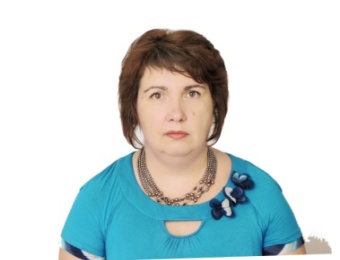 Доктор соціологічних наук, професор, доцент кафедри соціології і публічного управління. Досвід роботи – 33 рокиАвтор 120 наукових та науково-методичних праць, у тому числі трьох одноосібних монографій та підручників. Лектор з дисциплін: «Математичні методи в соціології», «Практикум з аналізу соціологічних даних», «Комп’ютерні технології організації соціологічних дисциплін»,  «Технології соціального проектування», «Методи багатомірного аналізу соціологічних даних».Доктор соціологічних наук, професор, доцент кафедри соціології і публічного управління. Досвід роботи – 33 рокиАвтор 120 наукових та науково-методичних праць, у тому числі трьох одноосібних монографій та підручників. Лектор з дисциплін: «Математичні методи в соціології», «Практикум з аналізу соціологічних даних», «Комп’ютерні технології організації соціологічних дисциплін»,  «Технології соціального проектування», «Методи багатомірного аналізу соціологічних даних».Доктор соціологічних наук, професор, доцент кафедри соціології і публічного управління. Досвід роботи – 33 рокиАвтор 120 наукових та науково-методичних праць, у тому числі трьох одноосібних монографій та підручників. Лектор з дисциплін: «Математичні методи в соціології», «Практикум з аналізу соціологічних даних», «Комп’ютерні технології організації соціологічних дисциплін»,  «Технології соціального проектування», «Методи багатомірного аналізу соціологічних даних».Доктор соціологічних наук, професор, доцент кафедри соціології і публічного управління. Досвід роботи – 33 рокиАвтор 120 наукових та науково-методичних праць, у тому числі трьох одноосібних монографій та підручників. Лектор з дисциплін: «Математичні методи в соціології», «Практикум з аналізу соціологічних даних», «Комп’ютерні технології організації соціологічних дисциплін»,  «Технології соціального проектування», «Методи багатомірного аналізу соціологічних даних».Доктор соціологічних наук, професор, доцент кафедри соціології і публічного управління. Досвід роботи – 33 рокиАвтор 120 наукових та науково-методичних праць, у тому числі трьох одноосібних монографій та підручників. Лектор з дисциплін: «Математичні методи в соціології», «Практикум з аналізу соціологічних даних», «Комп’ютерні технології організації соціологічних дисциплін»,  «Технології соціального проектування», «Методи багатомірного аналізу соціологічних даних».Доктор соціологічних наук, професор, доцент кафедри соціології і публічного управління. Досвід роботи – 33 рокиАвтор 120 наукових та науково-методичних праць, у тому числі трьох одноосібних монографій та підручників. Лектор з дисциплін: «Математичні методи в соціології», «Практикум з аналізу соціологічних даних», «Комп’ютерні технології організації соціологічних дисциплін»,  «Технології соціального проектування», «Методи багатомірного аналізу соціологічних даних».Доктор соціологічних наук, професор, доцент кафедри соціології і публічного управління. Досвід роботи – 33 рокиАвтор 120 наукових та науково-методичних праць, у тому числі трьох одноосібних монографій та підручників. Лектор з дисциплін: «Математичні методи в соціології», «Практикум з аналізу соціологічних даних», «Комп’ютерні технології організації соціологічних дисциплін»,  «Технології соціального проектування», «Методи багатомірного аналізу соціологічних даних».Доктор соціологічних наук, професор, доцент кафедри соціології і публічного управління. Досвід роботи – 33 рокиАвтор 120 наукових та науково-методичних праць, у тому числі трьох одноосібних монографій та підручників. Лектор з дисциплін: «Математичні методи в соціології», «Практикум з аналізу соціологічних даних», «Комп’ютерні технології організації соціологічних дисциплін»,  «Технології соціального проектування», «Методи багатомірного аналізу соціологічних даних».Доктор соціологічних наук, професор, доцент кафедри соціології і публічного управління. Досвід роботи – 33 рокиАвтор 120 наукових та науково-методичних праць, у тому числі трьох одноосібних монографій та підручників. Лектор з дисциплін: «Математичні методи в соціології», «Практикум з аналізу соціологічних даних», «Комп’ютерні технології організації соціологічних дисциплін»,  «Технології соціального проектування», «Методи багатомірного аналізу соціологічних даних».Доктор соціологічних наук, професор, доцент кафедри соціології і публічного управління. Досвід роботи – 33 рокиАвтор 120 наукових та науково-методичних праць, у тому числі трьох одноосібних монографій та підручників. Лектор з дисциплін: «Математичні методи в соціології», «Практикум з аналізу соціологічних даних», «Комп’ютерні технології організації соціологічних дисциплін»,  «Технології соціального проектування», «Методи багатомірного аналізу соціологічних даних».Доктор соціологічних наук, професор, доцент кафедри соціології і публічного управління. Досвід роботи – 33 рокиАвтор 120 наукових та науково-методичних праць, у тому числі трьох одноосібних монографій та підручників. Лектор з дисциплін: «Математичні методи в соціології», «Практикум з аналізу соціологічних даних», «Комп’ютерні технології організації соціологічних дисциплін»,  «Технології соціального проектування», «Методи багатомірного аналізу соціологічних даних».Загальна інформація про курсЗагальна інформація про курсЗагальна інформація про курсЗагальна інформація про курсЗагальна інформація про курсЗагальна інформація про курсЗагальна інформація про курсЗагальна інформація про курсЗагальна інформація про курсЗагальна інформація про курсЗагальна інформація про курсЗагальна інформація про курсЗагальна інформація про курсАнотаціяАнотаціяКурс спрямовано на формування у студентів компетенцій щодо освоєння методологічних і методичних основ формування, функціонування, вираження і облік громадської думки як соціального феномену та соціального інституту.Курс спрямовано на формування у студентів компетенцій щодо освоєння методологічних і методичних основ формування, функціонування, вираження і облік громадської думки як соціального феномену та соціального інституту.Курс спрямовано на формування у студентів компетенцій щодо освоєння методологічних і методичних основ формування, функціонування, вираження і облік громадської думки як соціального феномену та соціального інституту.Курс спрямовано на формування у студентів компетенцій щодо освоєння методологічних і методичних основ формування, функціонування, вираження і облік громадської думки як соціального феномену та соціального інституту.Курс спрямовано на формування у студентів компетенцій щодо освоєння методологічних і методичних основ формування, функціонування, вираження і облік громадської думки як соціального феномену та соціального інституту.Курс спрямовано на формування у студентів компетенцій щодо освоєння методологічних і методичних основ формування, функціонування, вираження і облік громадської думки як соціального феномену та соціального інституту.Курс спрямовано на формування у студентів компетенцій щодо освоєння методологічних і методичних основ формування, функціонування, вираження і облік громадської думки як соціального феномену та соціального інституту.Курс спрямовано на формування у студентів компетенцій щодо освоєння методологічних і методичних основ формування, функціонування, вираження і облік громадської думки як соціального феномену та соціального інституту.Курс спрямовано на формування у студентів компетенцій щодо освоєння методологічних і методичних основ формування, функціонування, вираження і облік громадської думки як соціального феномену та соціального інституту.Курс спрямовано на формування у студентів компетенцій щодо освоєння методологічних і методичних основ формування, функціонування, вираження і облік громадської думки як соціального феномену та соціального інституту.Курс спрямовано на формування у студентів компетенцій щодо освоєння методологічних і методичних основ формування, функціонування, вираження і облік громадської думки як соціального феномену та соціального інституту.Цілі курсуЦілі курсуосвоєння методологічних і методичних основ.освоєння методологічних і методичних основ.освоєння методологічних і методичних основ.освоєння методологічних і методичних основ.освоєння методологічних і методичних основ.освоєння методологічних і методичних основ.освоєння методологічних і методичних основ.освоєння методологічних і методичних основ.освоєння методологічних і методичних основ.освоєння методологічних і методичних основ.освоєння методологічних і методичних основ.Формат Формат Лекції, практичні заняття, консультації. Підсумковий контроль –  екзамен. Лекції, практичні заняття, консультації. Підсумковий контроль –  екзамен. Лекції, практичні заняття, консультації. Підсумковий контроль –  екзамен. Лекції, практичні заняття, консультації. Підсумковий контроль –  екзамен. Лекції, практичні заняття, консультації. Підсумковий контроль –  екзамен. Лекції, практичні заняття, консультації. Підсумковий контроль –  екзамен. Лекції, практичні заняття, консультації. Підсумковий контроль –  екзамен. Лекції, практичні заняття, консультації. Підсумковий контроль –  екзамен. Лекції, практичні заняття, консультації. Підсумковий контроль –  екзамен. Лекції, практичні заняття, консультації. Підсумковий контроль –  екзамен. Лекції, практичні заняття, консультації. Підсумковий контроль –  екзамен. СеместрСеместр77777777777Обсяг (кредити) / Тип курсу5 / Вибіркові5 / Вибіркові5 / ВибірковіЛекції (години)323232Практичні заняття (години)Практичні заняття (години)48Самостійна робота (години)70Програмні компетентностіПрограмні компетентностіЗдатність аналізувати соціальні зміни, що відбуваються в Україні та світі в цілому. (СК03).Здатність аналізувати соціальні відносини та ефективність соціальних комунікацій, здійснювати соціологічне забезпечення управління в окремих сферах їх існування (СК12).Здатність аналізувати соціальні зміни, що відбуваються в Україні та світі в цілому. (СК03).Здатність аналізувати соціальні відносини та ефективність соціальних комунікацій, здійснювати соціологічне забезпечення управління в окремих сферах їх існування (СК12).Здатність аналізувати соціальні зміни, що відбуваються в Україні та світі в цілому. (СК03).Здатність аналізувати соціальні відносини та ефективність соціальних комунікацій, здійснювати соціологічне забезпечення управління в окремих сферах їх існування (СК12).Здатність аналізувати соціальні зміни, що відбуваються в Україні та світі в цілому. (СК03).Здатність аналізувати соціальні відносини та ефективність соціальних комунікацій, здійснювати соціологічне забезпечення управління в окремих сферах їх існування (СК12).Здатність аналізувати соціальні зміни, що відбуваються в Україні та світі в цілому. (СК03).Здатність аналізувати соціальні відносини та ефективність соціальних комунікацій, здійснювати соціологічне забезпечення управління в окремих сферах їх існування (СК12).Здатність аналізувати соціальні зміни, що відбуваються в Україні та світі в цілому. (СК03).Здатність аналізувати соціальні відносини та ефективність соціальних комунікацій, здійснювати соціологічне забезпечення управління в окремих сферах їх існування (СК12).Здатність аналізувати соціальні зміни, що відбуваються в Україні та світі в цілому. (СК03).Здатність аналізувати соціальні відносини та ефективність соціальних комунікацій, здійснювати соціологічне забезпечення управління в окремих сферах їх існування (СК12).Здатність аналізувати соціальні зміни, що відбуваються в Україні та світі в цілому. (СК03).Здатність аналізувати соціальні відносини та ефективність соціальних комунікацій, здійснювати соціологічне забезпечення управління в окремих сферах їх існування (СК12).Здатність аналізувати соціальні зміни, що відбуваються в Україні та світі в цілому. (СК03).Здатність аналізувати соціальні відносини та ефективність соціальних комунікацій, здійснювати соціологічне забезпечення управління в окремих сферах їх існування (СК12).Здатність аналізувати соціальні зміни, що відбуваються в Україні та світі в цілому. (СК03).Здатність аналізувати соціальні відносини та ефективність соціальних комунікацій, здійснювати соціологічне забезпечення управління в окремих сферах їх існування (СК12).Здатність аналізувати соціальні зміни, що відбуваються в Україні та світі в цілому. (СК03).Здатність аналізувати соціальні відносини та ефективність соціальних комунікацій, здійснювати соціологічне забезпечення управління в окремих сферах їх існування (СК12).Здатність аналізувати соціальні зміни, що відбуваються в Україні та світі в цілому. (СК03).Здатність аналізувати соціальні відносини та ефективність соціальних комунікацій, здійснювати соціологічне забезпечення управління в окремих сферах їх існування (СК12).Виконання за темами, участь у обговоренні семінарських занять, виступи з доповідями Контрольна роботаПроектна роботаЕкзаменСума48 (6*8)102220100РейтинговаОцінка, балиОцінка ЕСТS та її визначенняНаціональна оцінкаКритерії оцінюванняКритерії оцінюванняРейтинговаОцінка, балиОцінка ЕСТS та її визначенняНаціональна оцінкапозитивнінегативні1234590-100АВідмінно- Глибоке знання навчального матеріалу модуля, що містяться в основних і додаткових літературних джерелах;- вміння аналізувати явища, які вивчаються, в їхньому взаємозв’язку і розвитку;- вміння проводити теоретичні розрахунки;- відповіді на запитання чіткі, лаконічні, логічно послідовні;- вміння  вирішувати складні практичні задачі.Відповіді на запитання можуть  містити незначні неточності82-89ВДобре- Глибокий рівень знань в обсязі обов’язкового матеріалу, що передбачений модулем;- вміння давати аргументовані відповіді на запитання і проводити теоретичні розрахунки;- вміння вирішувати складні практичні задачі.Відповіді на запитання містять певні неточності;75-81СДобре- Міцні знання матеріалу, що вивчається, та його практичного застосування;- вміння давати аргументовані відповіді на запитання і проводити теоретичні розрахунки;- вміння вирішувати практичні задачі.- невміння використовувати теоретичні знання для вирішення складних практичних задач.64-74DДЗадовільно- Знання основних фундаментальних положень матеріалу, що вивчається, та їх практичного застосування;- вміння вирішувати прості практичні задачі.Невміння давати аргументовані відповіді на запитання;- невміння аналізувати викладений матеріал і виконувати розрахунки;- невміння вирішувати складні практичні задачі.660-63  ЕЗадовільно- Знання основних фундаментальних положень матеріалу модуля,- вміння вирішувати найпростіші практичні задачі.Незнання окремих (непринципових) питань з матеріалу модуля;- невміння послідовно і аргументовано висловлювати думку;- невміння застосовувати теоретичні положення при розвязанні практичних задач35-59FХ(потрібне додаткове вивчення)НезадовільноДодаткове вивчення матеріалу модуля може бути виконане в терміни, що передбачені навчальним планом.Незнання основних фундаментальних положень навчального матеріалу модуля;- істотні помилки у відповідях на запитання;- невміння розв’язувати прості практичні задачі.1-34F (потрібне повторне вивчення)Незадовільно-- Повна відсутність знань значної частини навчального матеріалу модуля;- істотні помилки у відповідях на запитання;-незнання основних фундаментальних положень;- невміння орієнтуватися під час розв’язання  простих практичних задачКонспект лекцій з дисципліни «Громадська думка» для студентів напряму 054 «Соціологія». Укл. : Познанська К. В. – Камянське, ДДТУ, 2018 р. – 42 c. http://www.dstu.dp.ua/Portal/Data/7/15/7-15-kl105.pdfОпитувaння гpомaдської думки: Посібник для жуpнaлiстiв та всіх, хто працює з соціологічними даними / https://dif.org.ua/article/opituvannya-gromadskoi-dumki-posibnik-dlya-zhurnalistiv-2020Лукашевич М. П. Соціологія. Основи загальної, спеціальних і галузевих теорій : підручник для студентів ВНЗ / М. П. Лукашевич, М. В. Туленков, Ю. І. Яковенко. – 4-те вид., стереотип. – Київ : Каравела, 2018. – 543 с http://www.dstu.dp.ua/Portal/Data/7/15/7-15-kl105.pdfCarroll J. Glynn, Susan Herbst, Mark Lindeman, Garrett J. O’Keefe, Robert Y. Shapiro Public Opinion https://www.taylorfrancis.com/books/edit/10.4324/9780429493256/public-opinion-carroll-glynn-susan-herbst-mark-lindeman-garrett-keefe-robert-shapiroCyril Jayet Should we subject public opinion to Occam’s Razor? An epistemological analysis of the criticism of opinion data/ 2017/ https://www.cairn-int.info/article-E_ANSO_171_0189--should-we-subject-public-opinion-to.htmПолторак, В. А. Социология общественного мнения : Учеб. пособие / В. А. Полторак. – Киев-Днепропетровск : Центр "СОЦИОПОЛИС", 2000. – 264 с. – На рус. яз. – ISBN 966-7355-78-0 : 12.00.Полторак В.А. Политический маркетинг: Учеб. пос. Днепропетровск: ДАУБП, 2001. 96 с.Эванс Дж., Берман Б. Маркетинг: Сокр. пер. с англ. Москва: Экономика, 1990. с. 64–85.Актуальные проблемы изучения и формирования общественного мнения, его использование в управлении социальными процессами. Москва, 1987.Горшков М. К. Общественное мнение: история и современность. Москва: Политиздат, 1988. Грушин. Б.А. Мнения о мире и мир мнений. Москва Политиздат, 1967. Коробейников В. Г. Пирамида мнений. Москва, 1981.Королько В. Г. Основы паблик рилейшнз. Москва «Рефл-бук», Киев: «Ваклер», 2000. с. 142–143.Ноэль-Нойман Э. Массовые опросы: Введение в методику демоскопии. Москва: Прогресс, 1978, 382 с.Петров О. В. Социологические избирательные технологии. Днепропетровск: Арт-Пресс, 1998. 164с.Полторак В. А. Маркетинговые исследования: методы и технологии. Днепропетровск: Арт-Пресс, 1998. – С. 28–83.Почепцов Г. Г. Паблик рилейшнз для профессионалов. Москва  Киев, 2000. 624 с.Ноэль Э. Массовые опросы.-М.:”Прогресс”, 1978.Цаллер Дж. Происхождение и природа общественного мнения. - М: Институт Фонда «Общественное мнение», 2004 - ., 0 прим.Федотова Л. Н. Реклама в социальном пространстве. – М., 1996. –106 с.Сэндидж Ч. Г., Фрайбургер В., Ротцол К. Реклама: теория и практика. – М., 1989. – 630 с.Сэндидж Ч. Г., Фрайбургер В., Ротцол К. Реклама: теория и практика: Пер. с англ. – М.: Прогресс, 1989. – С. 127.Попередні дисципліни:Наступні дисципліни:Загальна соціологіяСоціологія рекламиМетодологія та методи соціологічних дослідженьСоціологія державного управління та місцевого самоврядуванняСоціологія комунікаційСоціологія маркетингуСоціальний аудит в організаціях